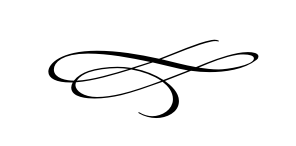 Charleston Town BoardWork MeetingWednesday – May 15th, 2019 8 a.m. – Town Hall Call to Order Pledge of Allegiance Opening Prayer Budgets 2020 and Budget 2019 Amendment – Mayor Kozlowski Special Tax Assessment – Mayor Kozlowski Property Tax Increase – Mayor Kozlowski General Plan – Mayor Kozlowski ULCT Mid-year Conference Review and Implementation – Mike SmithCounty Weed Report – Mike SmithScout Project By Kayden Horner (Box Library) – Mayor KozlowskiAdjournment